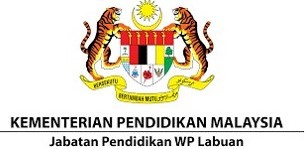 Permohonan hendaklah ditaip dan diisi dengan lengkap.Permit Mengajar boleh dikeluarkan bagi tempoh maksimum lima tahun dan boleh diperbaharui.Permit Mengajar bagi pemohon yang bukan warganegara tidak boleh dikeluarkan bagi tempoh yang melebihi tempoh kesahan permit kerja yang dikeluarkan oleh pihak berkuasa yang berkenaan.Permit Mengajar hendaklah disimpan oleh pemegang permit. Insitusi pendidikan hendaklah menyimpan satu salinan permit mengajar bagi guru yang mengajar di institusi tersebut.Pastikan resit pembayaran permohonan di sertakan. Permohonan tidak akan diproses sekiranya pembayaran belum dibuat.PANDUAN PEMOHONBUTIRAN INSTITUSINama IPS______________________________________________________________________________________________________________________________________________________________________________________________________________________________________________________________________________________________________________________________________________________________________________________________________________________________________________________________________________________________________________________________________________________________________________________________________________________________________________________________Kod IPSJNama Pengerusi______________________________________________________________________________________________________________________________________________________________________________________________________________________________________________________________________________________________________________________________________________________________________________________________________________________________________________________________________________________________________________________________________________________________________________________________________________________________________________________________Daerah____________________________________________________________________________________________________________________________________________No Tel HP Pengerusi01-Lokasi Pengambilan Dokumen [Sila tandakan √]Lokasi Pengambilan Dokumen [Sila tandakan √]PPDPPDPPD[           ][           ][           ]No Tel HP Pengerusi01-Lokasi Pengambilan Dokumen [Sila tandakan √]Lokasi Pengambilan Dokumen [Sila tandakan √]JPNJPNJPN[           ][           ][           ]PERMOHONAN PERMIT MENGAJAR (TADIKA)PERMOHONAN PERMIT MENGAJAR (TADIKA)PERMOHONAN PERMIT MENGAJAR (TADIKA)PERMOHONAN PERMIT MENGAJAR (TADIKA)BILJENIS DOKUMENTANDAKAN[ √ ]CATATAN1Resit Pembayaran Permohonan (rujuk butiran di Baucar Bayaran)2Sijil Perakuan Pendaftaran3Salinan IC4Salinan Sijil Kelayakan Akademik 5Perakuan Perubatan oleh Pengamal Perubatan Berdaftar61 x Gambar Pasport (pastikan nama penuh pemohon ditulis di bahagian belakang gambar)PERMOHONAN PERMIT MENGAJAR (LAIN-LAIN IPS)PERMOHONAN PERMIT MENGAJAR (LAIN-LAIN IPS)PERMOHONAN PERMIT MENGAJAR (LAIN-LAIN IPS)PERMOHONAN PERMIT MENGAJAR (LAIN-LAIN IPS)BILJENIS DOKUMENTANDAKAN[ √ ]CATATAN1Resit Pembayaran Permohonan (rujuk butiran di Baucar Bayaran)2Sijil Perakuan Pendaftaran3Salinan IC4Salinan Sijil Kelayakan Akademik 5Perakuan Perubatan oleh Pengamal Perubatan Berdaftar61 x Gambar Pasport (pastikan nama penuh pemohon ditulis di bahagian belakang gambar)7Salinan Employment Pass (bagi pemohon bukan warganegara)8Salinan cetakan Sijil Pengiktirafan MQA (bagi guru di SMPC & Sek A/Bangsa)